Public documentMCS has some outstanding use cases. Waiting for the MPAI-PAF TS to be approved before resuming MCS activities. Moving Picture, Audio and Data Coding by Artificial Intelligencewww.mpai.communityN14082023/09/29SourceRequirements (MCS)TitleMPAI-MCS Progress report and plansTargetMPAI-36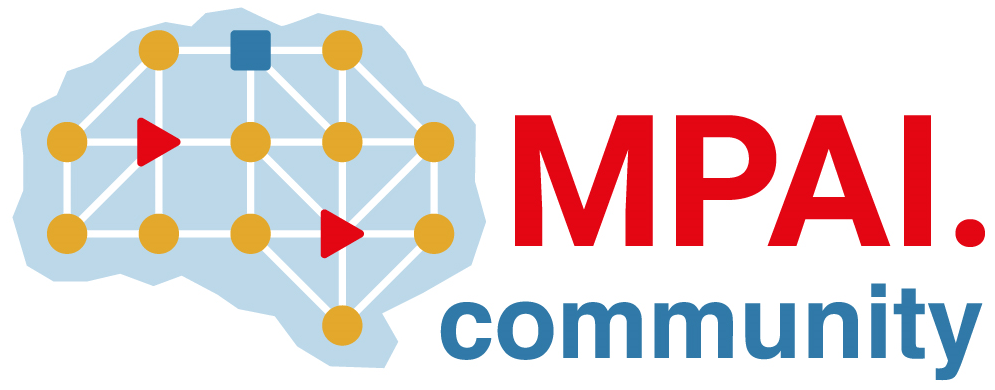 